އަނގޮޅިތީމު ކައުންސިލްގެ އިދާރާ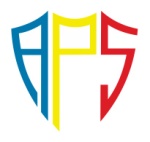 ރ.އަނގޮޅިތީމް، ދިވެހިރާއްޖެ                                              ނަމްބަރު:  301/2018/ޕްރީ-ސްކޫލަށް ކުދިންވެއްދުމަށް އެދޭފޯމްކުއްޖާއާއި ބެހޭ މަޢުލޫމާތު:ހ. ކުއްޖާގެ ފުރިހަމަނަން:.......................................................... ށ. ޖިންސް: ...............................................................ނ. އުފަންދުވަހުގެ މީލާދީ ތާރީޚް:................................................. ރ. ދާއިމީ އެޑްރެސް:.......................................................  ބ. މިހާރުއުޅޭ އެޑްރެސް:........................................................... ޅ. ރައްވެހިވެފައިވާ އަތޮޅާއި ރަށް:.......................................  ކ. އުފަންދުވަހުގެ ސެޓްފިކެޓް ނަމްބަރ، އައިޑީކާޑު ނަމްބަރު:.................................................................................................2. ކުއްޖާގެ ބައްޕައާއި ބެހޭ މަޢުލޫމާތު:  ހ. ފުރިހަމަ ނަމާއި އެޑްރެސް:.....................................................................................................................................  ށ. ދިވެހިރައްޔިތެއްކަން އަންގައިދޭ ކާޑްނަމްބަރު:...............................................................................................................  ނ. ރައްވެހިވެފައިވާ އަތޮޅާއި ރަށް:........................................................ ރ. ދުނިޔޭގައި ހުރިކަން / ނެތްކަން:.........................  ޅ. އާމްދަނީ ހޯދުމަށްކުރާ މަސައްކަތް:...........................................................................................................................3. ކުއްޖާގެ މަންމައާއި ބެހޭ މަޢުލޫމާތު:  ހ. ފުރިހަމަ ނަމާއި އެޑްރެސް:.....................................................................................................................................  ށ. ދިވެހިރައްޔިތެއްކަން އަންގައިދޭ ކާޑްނަމްބަރު:...............................................................................................................  ނ. ރައްވެހިވެފައިވާ އަތޮޅާއި ރަށް:........................................................ ރ. ދުނިޔޭގައި ހުރިކަން / ނެތްކަން:.........................  ޅ. އާމްދަނީ ހޯދުމަށްކުރާ މަސައްކަތް:...........................................................................................................................4. ކުއްޖާގެ ބެލެނިވެރިޔާއާއި ބެހޭ މަޢުލޫމާތު:  ހ. ފުރިހަމަ ނަމާއި އެޑްރެސް:.....................................................................................................................................  ށ. ދިވެހިރައްޔިތެއްކަން އަންގައިދޭ ކާޑްނަމްބަރު:...............................................................................................................  ނ. ރައްވެހިވެފައިވާ އަތޮޅާއި ރަށް:........................................................ ރ. ދުނިޔޭގައި ހުރިކަން / ނެތްކަން:.........................  ޅ. އާމްދަނީ ހޯދުމަށްކުރާ މަސައްކަތް:............................................................................................................................5. ސްކޫލަށް ވެއްދުމުގެކުރިން ކުއްޖާއަށް ދޭންވާ ވެކްސިން ދެވުނު ތާރީޚް:މިފޯމްގައި ކުއްޖާއާއިބެހޭގޮތުން ދީފައިވާ މައުލޫމާތަކީ ތެދު މައުލޫމާތެވެ.ވީމާ، މަތީގައިވާ ކުއްޖާއަށް ޕްރީ ސްކޫލަށް ވަދެވޭނެގޮތް ހައްދަވައިދެއްވުން އެދެމެވެ..................................................................................................................ބެލެނިވެރިޔާގެ ސޮއި:.....................................................ބެލެނިވެރިޔާގެ ނަން:......................................................ސްކޫލަށް ކުދިންވައްދަންއެދޭ ޤަވާއިދުކުއްޖާއަށް ސްކޫލަށްވަދެވޭނީ ތިރީގައިމިވާ ޝަރުތުތައް ފުރިމަ ވެގެންނެވެ.
ހ. ތިރީގައިވާ ގުރޭޑް ތަކަށް އުމުރު ހަމަވާ ކުއްޖަކު ކަމުގައިވުން. 
+ ބޭބީ ނާސަރީ (ސްކޫލަށް ކުއްޖާ ވައްދާ އަހަރުގެ 01 މާރޗަށް. 2 އަހަރު ފުރި 3 އަހަރު ނުފުރޭ)
+ ނާސަރީ (ސްކޫލަށް ކުއްޖާ ވައްދާ އަހަރުގެ 01 މާރޗަށް. 3 އަހަރު ފުރި 4 އަހަރު ނުފުރޭ)
ށ. މިނިސްޓްރީ އޮފް އެޑިޔުކޭޝަންގެ ނަމްބަރު 22-E185/42 ގެ އިއްލާނުގައިވާ ފަދައިން ބީ.ސީ.ޖީ 1ޑޯޒާއި، ޑީ.ޕީ.ޓީ ނުވަތަ ޑީ.ޓީ 3ޑޯޒާއި ޕޯލިޔޯ ވެކްސިންގެ 3ޑޯޒް ފުރިހަމަކޮއްފައިވާ ކުދިންކަމުގައިވުން.2. މިފޯމާއިއެކު އުފަންދުވަހުގެ ސެޓްފިކެޓްގެ ކޮޕީއާއި  އައިޑީ ކާޑުގެ ކޮޕީ ހުށައަޅަންވާނެއެވެ. 3. ވެކްސިންދިނުމާއި ގުޅިގެން ދޫކުރާ ހެލްތުކާޑްގެ ކޮޕީއެއް ހުށަހަޅަންވާނެއެވެ.********************************************************************************************************************އޮފީހުގެ ބޭނުމަށްފޯމްބަލައިގެން ތާރީޚް:..................................................... ޕްރީ ސްކޫލަށް ވެއްދި ގްރޭޑް:.................................................ޕްރީ ސްކޫލަށް ވެއްދި ތާރީޚް:.................................................އިންޑެކުސް ނަމްބަރު:....................................................ފޯމްބަލައިގެން މުވައްޒަފުގެ:
ނަން: .......................................... މަޤާމް: ............................ ސޮއި:              ތާރީޚް: ................ސްކޫލަށް ވެއްދުމަށް ހުއްދަދެއްވި މުވައްޒިފު: ނަން: .......................................... މަޤާމް: ............................ ސޮއި:              ތާރީޚް: ................ވެކްސިންފުރަތަމަ ޑޯޒްދެވަނަ ޑޯޒްތިންވަނަ ޑޯޒްބީ.ސީ.ޖީޑީ.ޕީ.ޓީ / ޑީ.ޓީޕޯލިޔޯ